INFORME SOBRE LA REVOLUCIÓN FRANCESA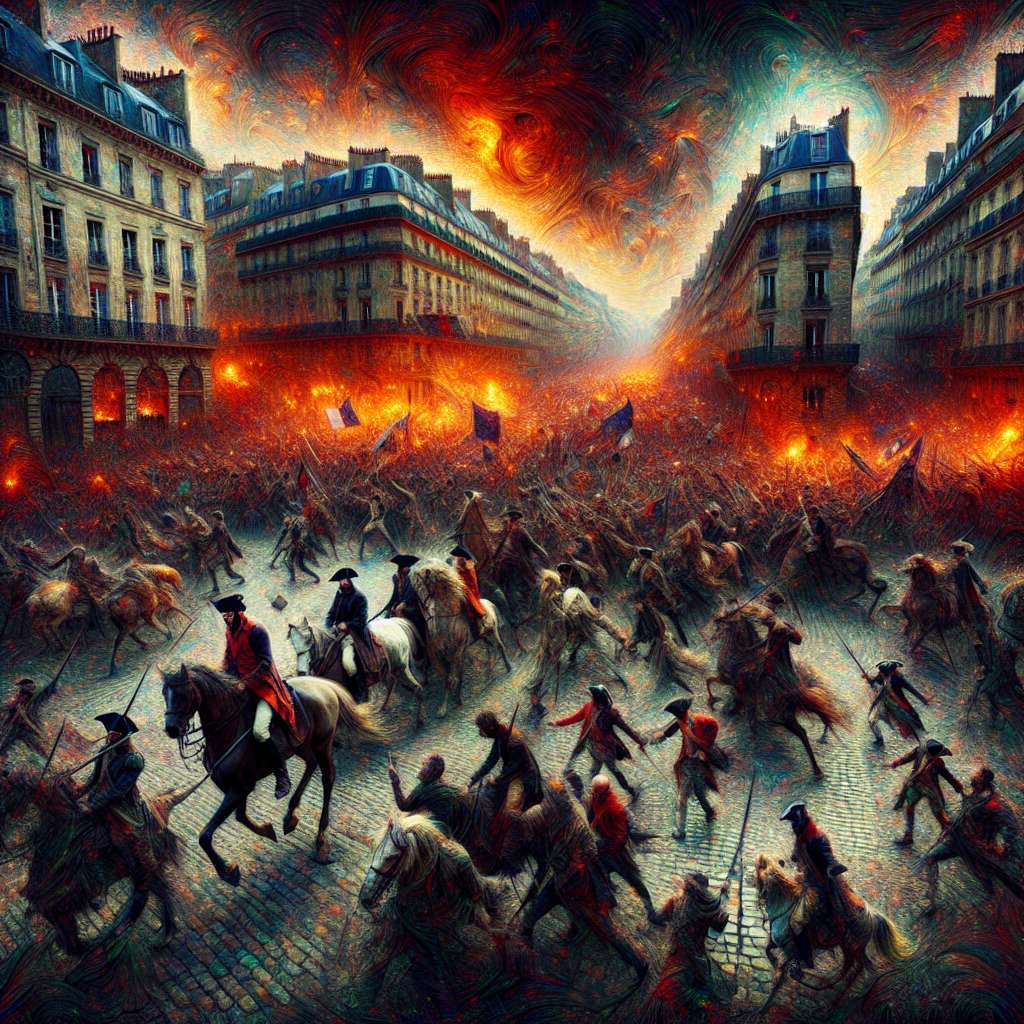 Introducción

La Revolución Francesa, acontecida entre 1789 y 1799, fue uno de los eventos más trascendentales de la historia mundial, que marcó el fin del Antiguo Régimen y el inicio de la era moderna. Este informe tiene como objetivo proporcionar una visión general exhaustiva sobre este importante episodio, abarcando su contexto histórico, las causas que la desencadenaron, los principales acontecimientos y actores involucrados, así como sus consecuencias a nivel político, social y económico.

Desarrollo

1. Contexto histórico
La Revolución Francesa tuvo lugar en un momento en que la sociedad europea estaba experimentando cambios significativos. El absolutismo monárquico gobernaba en gran parte de Europa, incluida Francia, donde el rey Luis XVI detentaba un poder casi ilimitado. A su vez, el país atravesaba una grave crisis económica y social, caracterizada por altos niveles de desigualdad, desempleo, hambrunas recurrentes y una injusta estructura fiscal que recaía en la mayoría de la población.

2. Causas de la Revolución Francesa
Las causas de la Revolución Francesa fueron múltiples y complejas. Entre las principales se pueden mencionar:

- Desigualdad social y económica: la sociedad francesa estaba dividida en tres estamentos: el clero, la nobleza y el tercer estado. Mientras que los dos primeros gozaban de privilegios y no pagaban impuestos, el tercer estado, compuesto en su mayoría por campesinos y burgueses, soportaba la mayor carga tributaria.

- Influencia de la Ilustración: las ideas de los filósofos ilustrados, como Montesquieu, Voltaire y Rousseau, que promovían la igualdad de derechos y la libertad individual, influyeron en las aspiraciones de la población a una mayor participación política y una transformación de la sociedad.

- Crisis financiera: debido a la participación de Francia en guerras costosas, el país se encontraba al borde de la quiebra. Además, la corrupción y el despilfarro en la corte contribuyeron a agravar aún más la situación económica.

3. Acontecimientos y actores principales
La Revolución Francesa se desarrolló en diferentes etapas y estuvo marcada por una serie de acontecimientos y actores clave. A continuación, se mencionan algunos de los más relevantes:

- Toma de la Bastilla (14 de julio de 1789): la caída de la Bastilla, una prisión estatal, se considera el evento que dio inicio a la Revolución. Esta acción simbolizó el rechazo popular al régimen absolutista y el inicio de la lucha por la libertad y la igualdad.

- Declaración de los Derechos del Hombre y del Ciudadano (26 de agosto de 1789): este documento afirmó los principios revolucionarios, como la igualdad de todos los ciudadanos ante la ley y la libertad de expresión, prensa y religión.

- Abolición de la monarquía y ejecución de Luis XVI (1792-1793): tras la proclamación de la Primera República Francesa, se llevó a cabo un juicio al rey Luis XVI, quien fue declarado culpable de traición y condenado a muerte en enero de 1793.

- El Reinado del Terror (1793-1794): encabezado por el Comité de Salvación Pública y liderado por Maximilien Robespierre, este fue un período de represión y ejecuciones masivas, destinado a eliminar a los enemigos internos y externos de la Revolución.

4. Consecuencias de la Revolución Francesa
La Revolución Francesa tuvo un impacto significativo en múltiples áreas:

- Establecimiento de los principios de libertad, igualdad y fraternidad, que se convirtieron en valores fundamentales de la sociedad moderna.

- Abolición del antiguo sistema feudal y la instauración de reformas radicales, como la laicidad y la educación pública.

- Expansión de las ideas revolucionarias en Europa, a través de las guerras napoleónicas, que llevaron a la caída de otros regímenes monárquicos y la promulgación de constituciones en varios países.

- Consolidación del nacionalismo y el surgimiento de nuevas formas de gobierno, como el liberalismo y el republicanismo.

Conclusión

La Revolución Francesa fue un acontecimiento clave en la historia mundial, que transformó de manera radical la sociedad y la política. Sus ideales de libertad, igualdad y fraternidad todavía resuenan en la actualidad. La Revolución Francesa sentó las bases para la consolidación de regímenes democráticos y la lucha por los derechos humanos en todo el mundo.

Bibliografía

- Doyle, W. (1989). The Oxford History of the French Revolution. Oxford University Press.

- Lefebvre, G. (1962). La Revolución Francesa. Random House.

- Schama, S. (1989). Citizens: A Chronicle of the French Revolution. Random House.